ΣΥΛΛΟΓΟΣ ΕΚΠΑΙΔΕΥΤΙΚΩΝ Π. Ε.                    Μαρούσι  14 – 1 – 2024                                                                                                                  ΑΜΑΡΟΥΣΙΟΥ                                                   Αρ. Πρ.: 28Ταχ. Δ/νση: Μαραθωνοδρόμου 54                                             Τ. Κ. 15124 Μαρούσι                                                            Τηλ.: 2108020788 Fax:2108020788                                                       Πληροφ.: Δ. Πολυχρονιάδης 6945394406                                                                                     Email:syll2grafeio@gmail.com                                           Δικτυακός τόπος: http//: www.syllogosekpaideutikonpeamarousiou.grΠΡΟΣΤΑ ΜΕΛΗ ΤΟΥ ΣΥΛΛΟΓΟΥ ΜΑΣ Κοινοποίηση: Δ. Ο. Ε., Συλλόγους Εκπ/κών Π. Ε. της χώραςΓΙΑΤΙ ΛΕΜΕ ΟΧΙ ΣΤΑ ΙΔΙΩΤΙΚΑ ΠΑΝΕΠΙΣΤΗΜΙΑ ΠΡΟΣΚΛΗΣΗ Ενημερωτική διαδικτυακή εκδήλωση συζήτηση του Δ. Σ. του Συλλόγου Εκπ/κών Π. Ε. ΑμαρουσίουΤΕΤΑΡΤΗ 17 ΙΑΝΟΥΑΡΙΟΥ 2024 ΣΤΙΣ 20:00 Το Δ. Σ. του Συλλόγου Εκπ/κών Π. Ε. Αμαρουσίου διοργανώνει διαδικτυακή ενημερωτική εκδήλωση – συζήτηση με θέμα: « ΓΙΑΤΙ ΛΕΜΕ ΟΧΙ ΣΤΑ ΙΔΙΩΤΙΚΑ ΠΑΝΕΠΙΣΤΗΜΙΑ», την ΤΕΤΑΡΤΗ 17 ΙΑΝΟΥΑΡΙΟΥ στις 20:00 στον σύνδεσμο: https://minedu-primary.webex.com/meet/dimpolixr Θα συμμετάσχουν και θα ενημερώσουν τις/τους συναδέλφους μέλη του σωματείου μας, εκτός από τα μέλη του Δ. Σ. του σωματείου μας, μέλη του Δ. Σ. της Δ. Ο. Ε. Καλούμε τα μέλη του σωματείου μας να συμμετάσχουν μαζικά και να παρακολουθήσουν την συγκεκριμένη εκδήλωση – συζήτηση. 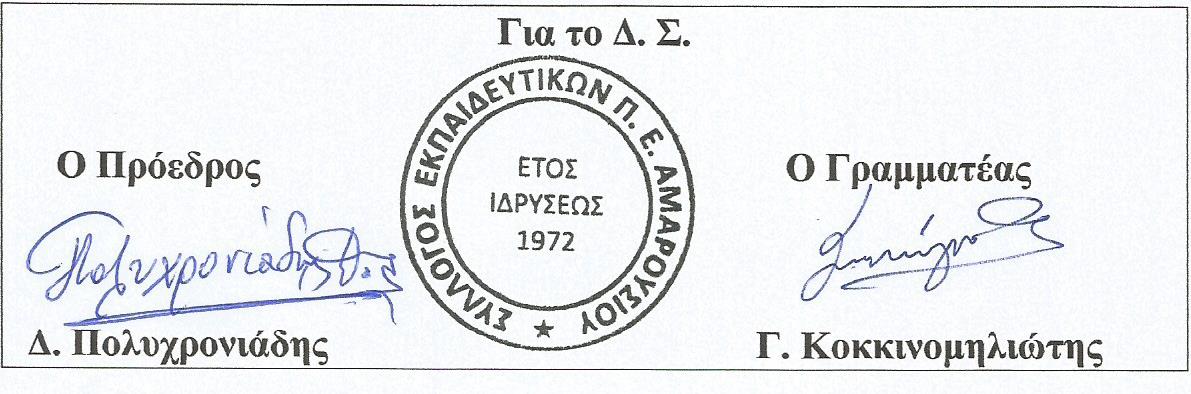 